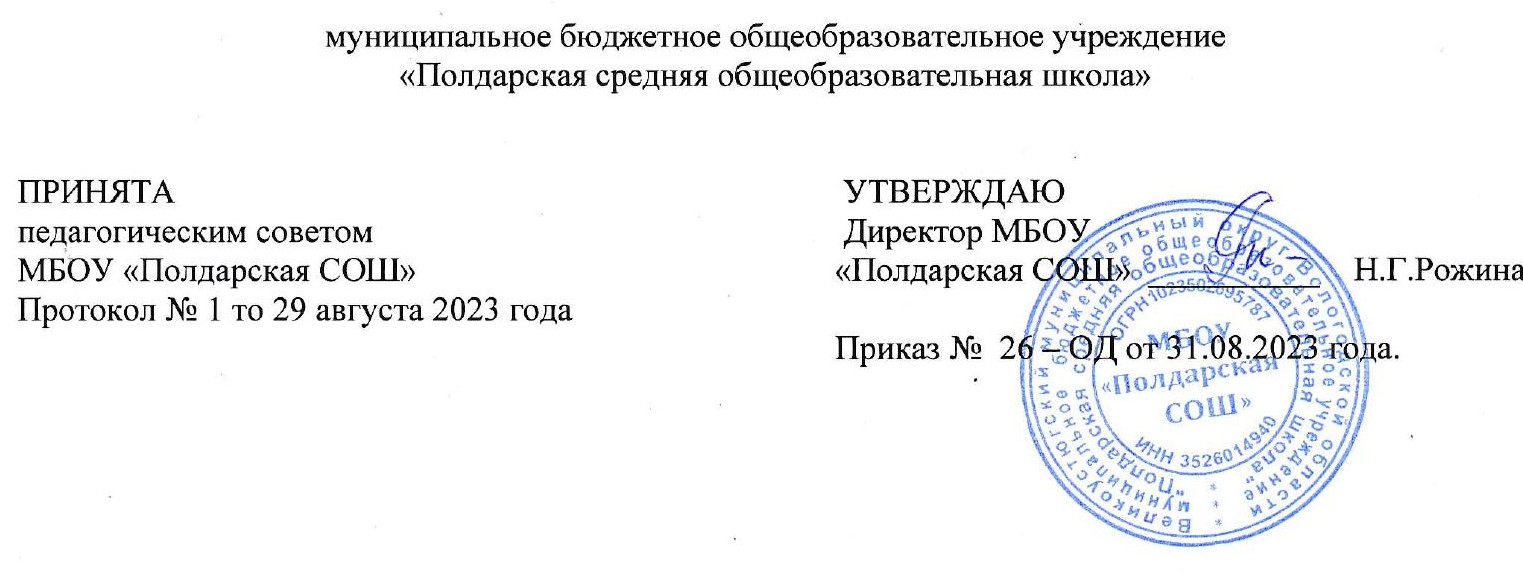 Дополнительная общеобразовательная общеразвивающая программахудожественной направленности  «Школьный театр»Уровень программы: стартовыйВозраст обучающихся 8-12 лет Срок обучения: 1 годКоличество часов:72                                  Составитель:Ефимовская Наталия Валентиновна, педагог дополнительного образованияп. Полдарса2023 г.Комплекс основных характеристик дополнительной общеобразовательной  общеразвивающей программы:	1.1.Пояснительная записка	Реализация программы «Школьный театр» осуществляется с требованиями следующих нормативных документов:Федеральный закон «Об образовании в Российской Федерации» № 273-ФЗ от 29.12.2012г.; Концепция развития дополнительного образования детей от 4 сентября 2014 г. № 1726-р;Проект Концепции развития дополнительного образования  детей до 2030 года; Профессиональный стандарт «Педагог дополнительного образования детей и взрослых» (Приказ Минтруда России от  22.09.2021 № 652н); Приказ Министерства просвещения РФ от 09.11.2018  г. № 196  «Об утверждении порядка организации и осуществления образовательной деятельности по дополнительным общеобразовательным программам» (с изменениями от 30.09.2020 года  №533) ; Санитарные правила СП 2.4.3648-20 «Санитарно-эпидемиологические требования к организациям воспитания  и обучения, отдыха и оздоровления детей и молодежи», утверждены постановлением Главного государственного санитарного врача Российской Федерации от 28.09.2020 г. №28; Письмо Минобрнауки РФ от 18.11.2015 № 09-3242  «Методические рекомендации по проектированию дополнительных общеразвивающих программ (включая разноуровневые  программы) Министерства образования и науки РФ; «Об утверждении Порядка применения организациями, осуществляющими образовательную деятельность, электронного обучения, дистанционных образовательных технологий  при реализации образовательных программ», приказ Министерства образования и науки РФ от 23.08.2017 № 816;Стратегия развития воспитания в Российской Федерации до 2025 года утверждена распоряжением Правительства Российской Федерации от 29 мая 2015 г. №996-р;Паспорт Федерального проекта «Успех каждого ребенка» утвержден протоколом заседания проектного кабинета по национальному проекту «Образование» от 07 декабря 2018 г. №3 (с изменениями);Указ Президента Российской Федерации  от 29 мая 2017 года № 240 «Об объявлении в Российской Федерации  Десятилетия детства»;Распоряжение Правительства Российской Федерации  от 23 января 2021 г. № 122-р  «Об утверждении плана основных мероприятий, проводимых в рамках Десятилетия детства», на период до 2027 года;«Об утверждении Целевой модели  развития региональных систем дополнительного образования детей», приказ Министерства просвещения Российской Федерации от 3 ноября  2019 г. № 467. Направленность дополнительной общеобразовательной общеразвивающей программы «Школьный театр» художественная .Уровень реализации программы – стартовый.Актуальность и педагогическая целесообразность дополнительной общеобразовательной общеразвивающей программыв сфере художественного творчества школьников обусловлена необходимостью разрешения реальных противоречий, сложившихся в теории и практике воспитания в новых социокультурных условиях, в частности ограниченности стратегии «приобщения к культуре» в условиях экспансии массовой культуры. Программа ориентирована на всестороннее развитие личности ребенка, его неповторимой индивидуальности, основана на психологических особенностях развития школьников.1.2. Цель и задачи программыЦель программы – формирование у школьников способности управления культурным пространством своего существования в процессе создания и представления художественных произведений. Задачи:Расширение общего и художественного кругозора учащихся, обогащение эстетических чувств и развитие у школьников художественного вкуса.Развитие диапазона управления своим поведением в ситуациях взаимодействия с другими людьми, освоение способов создания ситуаций гармоничного межличностного взаимодействия.Совершенствование артистических навыков детей в плане переживания и воплощения образа, моделирование навыков социального поведения в заданных условиях.Программа  (Школьный театр) по художественному творчеству основывается на принципах: культуросообразности, коллективности, диалогичности, диалога культур, поддержки самоопределения воспитанника.Формы занятий. Базовые формы учебных занятий: репетиционные, постановочные, информационные (беседы).1.3.Учебно-тематический план программыСодержание деятельности.Театральная миниатюра. Актерский этюд. Наблюдения актера. Учебные и театральные миниатюры. Проблемная ситуация персонажа и способы решения.Задачи. Учить детей ориентироваться в пространстве, равномерно размещаться на площадке, строить диалог с партнером на заданную тему; развивать зрительное, слуховое внимание, память, наблюдательность, образное мышление, фантазию, воображение, интерес  к сценическому искусству.Театральная игра – исторически сложившееся общественное явление, самостоятельный вид деятельности, свойственный человеку.Задачи. Учить детей ориентироваться в пространстве, равномерно размещаться на площадке, строить диалог с партнером на заданную тему; развивать способность произвольно напрягать и расслаблять отдельные группы мышц, запоминать слова героев спектаклей; развивать зрительное, слуховое внимание, память, наблюдательность, образное мышление, фантазию, воображение, интерес  к сценическому искусству; упражнять в четком произношении слов, отрабатывать дикцию; воспитывать нравственно-эстетические качества.Ритмопластика включает в себя комплексные ритмические, музыкальные пластические игры и упражнения, обеспечивающие развитие естественных психомоторных способностей детей, свободы и выразительности телодвижении; обретение ощущения гармонии своего тела с окружающим миром.Задачи. Развивать умение произвольно реагировать на команду или музыкальный сигнал, готовность действовать согласованно, включаясь в действие одновременно или последовательно; развивать координацию движений; учить запоминать заданные позы и образно передавать их; развивать способность искренне верить в любую воображаемую ситуацию; учить создавать образы животных с помощью выразительных пластических движений.Культура и техника речи. Игры и упражнения, направленные на развитие дыхания и свободы речевого аппарата.Задачи. Развивать речевое дыхание и правильную артикуляцию, четкую дикцию, разнообразную интонацию, логику речи; связную образную речь, творческую фантазию; учить сочинять небольшие рассказы и сказки, подбирать простейшие рифмы; произносить скороговорки и стихи; тренировать четкое произношение согласных в конце слова; пользоваться интонациями, выражающими основные чувства; пополнять словарный запас.Основы театральной культуры. Детей знакомят с элементарными понятиями, профессиональной терминологией театрального искусства (особенности театрального искусства; виды театрального искусства, основы актерского мастерства; культура зрителя).Задачи. Познакомить детей с театральной терминологией; с основными видами театрального искусства; воспитывать культуру поведения в театре.Работа над спектаклем базируется на авторских пьесах и включает в себя знакомство с пьесой, сказкой, работу над спектаклем – от этюдов к рождению спектакля.Задачи. Учить сочинять этюды по сказкам, басням; развивать навыки действий с воображаемыми предметами; учить находить ключевые слова в отдельных фразах и предложениях и выделять их голосом; развивать умение пользоваться интонациями, выражающими разнообразные эмоциональные состояния (грустно, радостно, сердито, удивительно, восхищенно, жалобно, презрительно, осуждающе, таинственно и т.д.); пополнять словарный запас, образный строй речи.Планируемые результаты Обучающиеся должны знатьправила поведения зрителя, этикет в театре до, во время и после спектакля;виды и жанры театрального искусства (опера, балет, драма; комедия, трагедия; и т. д.);чётко произносить в разных темпах 8-10 скороговорок;наизусть стихотворения русских авторов.Обучающиеся должны уметьвладеть комплексом артикуляционной гимнастики;действовать в предлагаемых обстоятельствах с импровизированным текстом на заданную тему;произносить скороговорку и стихотворный текст в движении и разных позах;произносить на одном дыхании длинную фразу или четверостишие;произносить одну и ту же фразу или скороговорку с разными интонациями;читать наизусть стихотворный текст, правильно произнося слова и расставляя логические ударения;строить диалог с партнером на заданную тему;подбирать рифму к заданному слову и составлять диалог между сказочными героями.Предполагаемые результаты реализации программыВоспитательные результаты работы по данной программе можно оценить по трём уровням.Результаты первого уровня (Приобретение школьником социальных знаний): Овладение способами самопознания, рефлексии; приобретение социальных знаний о ситуации межличностного взаимодействия; развитие актёрских способностей.Результаты второго уровня (формирование ценностного отношения к социальной реальности ): Получение школьником опыта переживания и позитивного отношения к базовым ценностям общества (человек, семья, Отечество, природа, мир, знания, культура)Результаты третьего уровня (получение школьником опыта самостоятельного общественного действия): школьник может приобрести опыт общения с представителями других социальных групп, других поколений, опыт самоорганизации, организации совместной деятельности с другими детьми и работы в команде; нравственно-этический опыт взаимодействия со сверстниками, старшими и младшими детьми, взрослыми в соответствии с общепринятыми нравственными нормами.В результате реализации программы у обучающихся будут сформированы УУД.Личностные результаты.У учеников будут сформированы:потребность сотрудничества со сверстниками, доброжелательное отношение к сверстникам, бесконфликтное поведение, стремление прислушиваться к мнению одноклассников;целостность взгляда на мир средствами литературных произведений;этические чувства, эстетические потребности, ценности и чувства на основе опыта слушания и заучивания произведений художественной литературы;осознание значимости занятий театральным искусством для личного развития.Метапредметными результатами изучения курса является формирование следующих универсальных учебных действий (УУД).Регулятивные УУД:Обучающийся научится:понимать и принимать учебную задачу, сформулированную учителем;планировать свои действия на отдельных этапах работы над пьесой;осуществлять контроль, коррекцию и оценку результатов своей деятельности;анализировать причины успеха/неуспеха, осваивать с помощью учителя позитивные установки типа: «У меня всё получится», «Я ещё многое смогу».Познавательные УУД:Обучающийся научится:пользоваться приёмами анализа и синтеза при чтении и просмотре видеозаписей, проводить сравнение и анализ поведения героя;понимать и применять полученную информацию при выполнении заданий;проявлять индивидуальные творческие способности при сочинении рассказов, сказок, этюдов, подборе простейших рифм, чтении по ролям и инсценировании.Коммуникативные УУД:Обучающийся научится:включаться в диалог, в коллективное обсуждение, проявлять инициативу и активностьработать в группе, учитывать мнения партнёров, отличные от собственных;обращаться за помощью;формулировать свои затруднения;предлагать помощь и сотрудничество;слушать собеседника;договариваться о распределении функций и ролей в совместной деятельности, приходить к общему решению;формулировать собственное мнение и позицию;осуществлять взаимный контроль;адекватно оценивать собственное поведение и поведение окружающих.Предметные результаты:Учащиеся научатся:читать, соблюдая орфоэпические и интонационные нормы чтения;выразительному чтению;различать произведения по жанру;развивать речевое дыхание и правильную артикуляцию;видам театрального искусства, основам актёрского мастерства;сочинять этюды по сказкам;умению выражать разнообразные эмоциональные состояния (грусть, радость, злоба, удивление, восхищение)2. Комплекс организационно-педагогических условий программы2.1.Календарный учебный план - графикКалендарный учебный план-график составляется ежегодно в августе на предстоящий учебный год – в полном соответствии с расписанием и учебной нагрузкой  группы .Начало учебного года – 1 сентября                                                                                                         Окончание учебного года – 31 мая                                                                                                                    Объем времени на реализацию предметных областей не менее 36 недель в год. 2.2. Условия реализации программы:Материально-техническое обеспечение:Музыкальный центр;музыкальная фонотека;аудио и видео кассеты;СД– диски;костюмы, декорации, необходимые для работы над созданием театральных постановок;элементы костюмов для создания образов;пальчиковые куклы;сценический грим;видеокамера для съёмок и анализа выступлений.электронные презентации «Правила поведения в театре»«Виды театрального искусства»сценарии сказок, пьес, детские книги.2.3. Формы аттестацииДля полноценной реализации данной программы используются разные виды контроля:текущий – осуществляется посредством наблюдения за деятельностью ребенка в процессе занятий;промежуточный – праздники, соревнования, занятия-зачеты, конкурсы ;итоговый – открытые занятия, спектакли.2.4. Оценочные материалы                                                                                   Формой подведения итогов считать: выступление на школьных праздниках, торжественных и тематических линейках, участие в школьных мероприятиях, родительских собраниях, классных часах, участие в мероприятиях младших классов, инсценирование сказок, сценок из жизни школы и постановка сказок и пьес для свободного просмотра.2.5. Методические материалы:Продвигаясь от простого к сложному, ребята смогут постичь увлекательную науку театрального мастерства, приобретут опыт публичного выступления и творческой работы. Важно, что в театральном кружке дети учатся коллективной работе, работе с партнёром, учатся общаться со зрителем, учатся работе над характерами персонажа, мотивами их действий, творчески преломлять данные текста или сценария на сцене. Дети учатся выразительному чтению текста, работе над репликами, которые должны быть осмысленными и прочувствованными, создают характер персонажа таким, каким они его видят. Дети привносят элементы своих идеи, свои представления в сценарий, оформление спектакля.Кроме того, большое значение имеет работа над оформлением спектакля, над декорациями и костюмами, музыкальным оформлением. Эта работа также развивает воображение, творческую активность школьников, позволяет реализовать возможности детей в данных областях деятельности.Важной формой занятий данного кружка являются экскурсии в театр, где дети напрямую знакомятся с процессом подготовки спектакля: посещение гримерной, костюмерной, просмотр спектакля. Совместные просмотры и обсуждение спектаклей, фильмов, посещение театров, выставок местных художников; устные рассказы по прочитанным книгам, отзывы о просмотренных спектаклях, сочинения.Беседы о театре знакомят ребят в доступной им форме с особенностями реалистического театрального искусства, его видами и жанрами; раскрывает общественно-воспитательную роль театра. Все это направлено на развитие зрительской культуры детей.Освоение программного материала происходит через теоретическую и практическую части, в основном преобладает практическое направление. Занятие включает в себя организационную, теоретическую и практическую части. Организационный этап предполагает подготовку к работе, теоретическая часть очень компактная, отражает необходимую информацию по теме.Алгоритм работы над пьесой.Выбор пьесы, обсуждение её с детьми.                                                                        Деление пьесы на эпизоды и пересказ их детьми.                                                        Поиски музыкально-пластического решения отдельных эпизодов, постановка танцев (если есть необходимость). Создание совместно с детьми эскизов декораций и костюмов.Переход к тексту пьесы: работа над эпизодами. Уточнение предлагаемых обстоятельств и мотивов поведения отдельных персонажей.Репетиция отдельных картин в разных составах с деталями декорации и реквизита (можно условна), с музыкальным оформлением.Репетиция всей пьесы целиком.                                                                           Премьера.2.6. Воспитательные компоненты Воспитательные результаты деятельности школьников в сфере художественного творчества распределяются по трем уровням.Первый уровень – приобретение школьниками социальных знаний о ситуации межличностного взаимодействия, её структуре, пространстве взаимодействия, способах управления социокультурным пространством, овладения способами самопознания; освоение способов исследования нюансов поведения человека в различных ситуациях, понимание партнёра.Второй уровень – получение школьниками опыта переживания и позитивного отношения к базовым ценностям общества (человек, семья, природа, мир, труд, культура), ценностного отношения к социальной реальности в целом.Третий уровень – получение школьниками опыта самостоятельного общественного действия. Школьник овладевает инструментами межличностного взаимодействия.Литература:Внеклассная работа: интеллектуальные марафоны в школе. 5-11 классы / авт. – сост. А.Н. Павлов. - М.: изд. НЦЭНАС, 2014. – 200 с.Гиппиус С.В. Актерский тренинг: гимнастика чувств / С.В. Гиппиус. – СПб., 2007.Гребенкин А.В. Сценическое движение: пособие для руководителей театральных студий и шк. искусств / А.В. Гребенкин. – М., 2003Кипнис М. Актерский тренинг / Михаил Кипнис. – М.: АСТ, 2009. – 249с.Львова С.и. Уроки словесности. 5-9 кл.: Пособие для учителя. - М.: Дрофа, 2013 – 416 сПирогова Л.И. Сборник словесных игр по русскому языку и литературе: Приятное с полезным. – М.: Школьная Пресса, 2014. – 144.Программа педагога дополнительного образования: От разработки до реализации /сост. Н.К. Беспятова – М.: Айрис- пресс, 2014. – 176 с. – (Методика).Скоркина Н.М. Нестандартные формы внеклассной работы. – Волгоград: учитель – АСТ, 2013. – 72 с.Школа творчества: Авторские программы эстетического воспитания детей средствами театра – М.: ВЦХТ, 2014 – 139 с.№Тема занятийКол-во часов1Знакомство с особенностями занятий театром22Учебные театральные миниатюры103Знакомство с особенностями пьесы-сказки. Чтение пьес24Репетиции и представление Новогоднего концерта85Чтение пьесы-сказки.26Репетиция пьесы-сказки.107Представление пьесы18Учебные театральные миниатюры. Техника сценической речи.59Занятия ритмопластикой. Мизансцены.410Чтение пьесы о Великой Отечественной войне211Репетиция пьесы о Великой Отечественной войне1212Представление пьесы о Великой Отечественной войне113Чтение пьесы на экологическую тему114Репетиция пьесы на экологическую тему1015Представление пьесы на экологическую тему116Итоговое занятие1Итого72